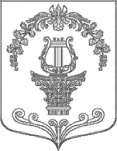 ПРОЕКТПОВЕСТКА ДНЯзаседания совета депутатов МО Таицкое городское поселениечетвертого созыва              17-00 – 17-05-открытие заседания, утверждение повестки дня  и регламента заседанияПовестка дня:1.Об инициативе по изменению границы муниципального образования Таицкое городское поселение Гатчинского муниципального района Ленинградской области, не влекущем отнесения территорий населённых пунктов к территориям других муниципальных образований  Докладчик: Набиева А.Э. – главный специалист сектора градостроительства, земельных и имущественных отношений  администрации Таицкого городского поселения2. Об утверждении номенклатуры дел совета депутатов Таицкого городского поселения на 2022 годДокладчик: Кудрявцева Ольга Владимировна – ведущий  специалист по социальным вопросам администрации Таицкого городского поселения3. Разное27 января 2022 г.        17:00Администрация Таицкого городского поселения